МУНИЦИПАЛЬНОЕ АВТОНОМНОЕ ДОШКОЛЬНОЕ ОБРАЗОВАТЕЛЬНОЕ УЧРЕЖДЕНИЕ «ДЕТСКИЙ САД № 19 г. ЧЕЛЯБИНСКА»                                                  МАДОУ «ДС №19 г. Челябинска»                                                                                                     454021, г. Челябинск, ул. Скульптора Головницкого, 6, тел.: (351)  724-30-42ИНН 7448156620  КПП 744801001Конспект открытого занятияпо развитию речи в старшей группена тему «Космическое путешествие»Старшая группа 5-6 летВоспитатель: Петрова Е.В.Челябинск 2022Конспект занятия с детьми старшей группы по развитию  речи  на тему:Лексическая тема «Космическое путешествие».Интеграция образовательных областей: речевое развитие, познавательное развитие, социально - коммуникативное развитие, физическое развитие;Тип: интегрированное занятие;Возраст детей: старшая группа 5-6 лет;Цель: 1.Формирование у детей старшего дошкольного возраста представлений о космическом пространстве, освоении космоса людьми.2.Уточнить и закрепить знания детей о космосе и солнечной системе.3.Способствовать закреплению полученных знаний, расширить кругозор детей.4.Способствовать развитию познавательных и интеллектуальных способностей детей.5.Формирование представлений о космосе.Программные задачи: - ОО «Речевое развитие»:1. Способствовать формированию у детей понятий « Космос», «Космическое пространство» , «ракета», «корпус», «иллюминаторы».  «скафандры» , «лунный камень» ; 2. Развитие связной, грамматически правильной диалогической речи;3.Развитие фонематического слуха- ОО «Познавательное развитие»:1. Продолжать расширять представление детей о многообразии космоса. Рассказать детям об интересных фактах и событиях космоса;2.Дать детям представление о том, что Вселенная – это множество звезд. Солнце - это самая близкая к Земле звезда;3.Совершенствовать конструктивные способности детей, умение возводить постройки по схеме.- ОО «Социально-коммуникативное развитие»:1. Формирование умения взаимодействовать со взрослыми и сверстниками;2.Обогащение эмоционально – чувственной сферы детей посредством  тактильных ощущений .3.Создание положительного эмоционального состояния;- ОО «Физическое развитие»:1. Развитие общей и пальчиковой моторики.Виды детской деятельности: игровая, двигательная, познавательная, продуктивная.Предварительная работа:          1.Беседа с детьми на тему: «Космос» , кто был первым космонавтом, космические планеты          2.Рассматривание иллюстраций Космос», «Наша планета»          3.Чтение рассказов из книги «летающие звезды» А. Ткаченко;Оборудование и материал: 1. Картинка «Солнечная система»;2..Кочки массажные балансировочные;3.9 стульев;4.. Фонарик;5..Пазлы;6. Счетные палочки;7.Цветные камушки;8. Схема ракеты.Форма организации детей:  Подгруппа детей в количестве  9 человек. Организационный  момент:Воспитатель : Здравствуйте, ребята. Хотите полететь со мной в космос? (Да)Воспитатель: Как называют космических путешественников? (Космонавты)-А как вы думаете каким должен быть космонавт? (Смелым, сильным, внимательным)- А давайте посмотрим ,какие вы внимательные? -Встаньте в круг, возьмитесь за руки.Воспитатель : Поднимите вверх левую руку, подпрыгните столько раз, сколько услышите хлопков. Опустите левую руку.Коснитесь правой рукой кончика носа, посмотрите на соседа, который стоит справа от вас, коснитесь его правого плеча.Сообщение темы занятия:Показ письма, привязанное к «лунному камню». Воспитатель : Ребята, что это - конверт и камень? Давайте посмотрим что внутри. В конверте - картинки и письмо. Как вы думаете от кого оно? (от Лунтика) .«Здравствуйте, ребята. Я приглашаю вас к себе в гости на луну. Вместе с письмом я отправил вам лунный камень, он поможет вам долететь до меня.»Ребята, вы хотите полететь на Луну? (Да)Но сначала вам нужно будет выполнить несколько заданий». Предлагаю выполнять задания.Воспитатель: Ребята, вам нужно будет ответить на вопросы о космосе. За каждый правильный ответ вы получите наклейку. Готовы?            Игра-викторина «Угадай-ка». 
- Самая большая и горячая звезда во вселенной (Солнце).
- Человек, который летает в космос (космонавт).
- Как называется, летательный аппарат, в котором летят в космос? (Космический корабль).
- Кто был первым космонавтом, полетевшим в космос? (Юрий Гагарин).
- Кто еще побывал в космосе кроме людей? (Собаки Белка и Стрелка, мыши, крысы, кролики и даже шимпанзе).
- Какой праздник наша страна празднует каждый год 12 апреля? (День космонавтики). Воспитатель: Молодцы ребята, с первым заданием справились. Воспитатель: Следующее наше задание, найти лишнее слово. Я вам называю 4 слова, вы должны сказать какое слово лишнее. Например: Земля, Сатурн , Венера, Африка. Какое здесь слово лишнее? Правильно, Африка, потому что, Африка это материк, а остальные слова это названия планет. Готовы выполнить задание?«Найди лишнее»1.Ракета, спутник, лодка, луноход2.Комета, метеорит, звезда, глобус3.Меркурий, Венера, Большая Медведица, Марс4.Звезда, галактика, созвездия, телескоп5.Большая Медведица, Юпитер, Малая Медведица, КассиопеяВ.: - Молодцы ребята, с заданием справились, к полету готовы.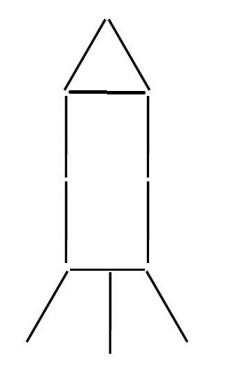 Игра «Конструирование ракеты из счетных палочек».Воспитатель : Чтобы полететь на Луну, нужно выбрать транспорт. Послушайте аудиозаписи и выберете на чем полетим.? ( на ракете)Воспитатель :Ребята, вспомним из чего состоит ракета? (ответы детей)Корпус, окна (иллюминаторы). У ракеты специальное ракетное топливо, и когда ракета взлетает, то снизу из нее вырывается настоящий огонь. По этому чертежу вам нужно выложить ракету с помощью счётных палочек, цветных камушек. Вы можете использовать свою фантазию при конструировании ракеты, вносить свои дополнения по желанию. Звучит музыка космоса.Воспитатель: Со всеми заданиями справились, теперь можно лететь в космос. Встаем со своих стульев и начинаем подготовку.Игра «Запуск ракеты»Воспитатель : Как вы думаете, в чем космонавты отправляются в космос? У них должна быть специальная одежда? (скафандры)- Правильно, давайте оденем скафандры, и пойдем на стартовую площадку. Наклеим на наши скафандры эмблемы космонавтов. (На одежду клею значки разного цвета). -Одеваем ботинки, они очень тяжелые - покажите, как вы в них будете ходить? Что забыли? (мы забыли надеть шлем и взять «лунный камень»). Готовы?Воспитатель : К запуску ракеты приготовиться! ( Вытягивает руки вверх, кисти сжаты в кулаки, большие пальцы подняты вверх)Дети. Есть, приготовиться! (повторяют его движения)Воспитатель: Включить контакты! (Соединяет большие пальцы рук).Д.: Есть, включить контакты!Воспитатель : Завести мотор!Д.: Есть, завести мотор! (Круговые движение кулачками один вокруг другого и произносят звук «р», в это время воспитатель  начинает обратный отсчет).Все: 10,9,8,7,6,5,4,3,2,1 , ПУСК! (сомкнутые руки вверх).Воспитатель: Внимание! Опасность! Мы в зоне метеоритов! Чтобы благополучно преодолеть ее, мы должны включить противометеоритную защиту и преодолеть их.Игра: на спортивном оборудование для речевой игры с движениями«Противометеоритная защита»Воспитатель .: Ребята, нам нужно преодолеть метеориты. Когда обходите метеорит, вы произносите слог Та, когда вы приближаетесь к нему, то произносите слог Да.Та-Да-Та-ДаПосле того как выполните задание, ждите остальных ребят возле столов. Воспитатель :Ребята, вот  мы с Вами и прилетели в гости к Лунтику. Перед тем, как нам выполнить следующее задание, которое он нам приготовил, садитесь  за столы, которые обозначены таким же цветом, как и эмблема на вашем скафандре.Куда мы прилетели? (на Луну). Луна – верная спутница Земли, ее ближайшая соседка в космосе. Луна похожа на шар. Луна вращается вокруг Земли. (Картинка солнечной системы, читаю стих и показываю каждую планету фонариком)В небесных просторах, ребята заметьтеПланеты у солнца, танцуют как дети.Меркурий заводит их в хоровод,Чуть дальше Венера, в пространстве плывет.Встречаем мы Землю рядом с Луной,И огненный Марс, что кружит за Землей.За ними Юпитер, из всех великан,И дальше Сатурн в кольцах видится нам.Последние три едва различимы,Малы, холодны, но их различим мы.Уран и Нептун и кроха Плутон,Вот мы и прошли планетарный закон. В.:- Молодцы ребята, но нам пора возвращаться на Землю.Игра «Собери планету» 
Воспитатель: Но перед этим, Лунтик предлагает выполнить нам командное задание, он хочет посмотреть какие вы дружные. У нас есть три команды. Первая команда с красными эмблемами, вторая с синими и третья с зелеными. Сейчас вам нужно собрать пазлы. А после расскажете, что у вас получилось. (пазлы, картинки планет Земля, Марс, Сатурн).Воспитатель: Первая команда, какая планета у вас получилась? ( Земля) . Вы знаете какая по счету планета Земля? (Третья)Вторая команда, какая планета у вас?(Марс) А кто знает какая по счету эта планета?( Четвертая)Третья команда, какую планету собрали вы? (Сатурн) Какая по счету эта планета? (Шестая)Молодцы ребята. Итог занятия.Воспитатель : А теперь, нам пора возвращаться домой на Землю. Предлагаю напоследок зарядиться космической энергией. Закройте глаза, протяните к звездам руки – они вам дадут много сил и здоровья. Солнце согревает наши ладошки. Воспитатель : К запуску ракеты приготовиться! ( Вытягивает руки вперед, кисти сжаты в кулаки, большие пальцы подняты вверх)Дети. Есть, приготовиться! (повторяют его движения)Воспитатель : Включить контакты! (Соединяет большие пальцы рук).Д.: Есть, включить контакты!Воспитатель : Завести мотор!Д.: Есть, завести мотор! (Круговые движение кулачками один вокруг другого и произносят звук «р», в это время воспитатель начинает обратный отсчет).Все:5,4,3,2,1 , ПУСК! (сомкнутые руки вверх).Воспитатель: - Вот и подошло к концу наше путешествие. Скажите, где мы с вами побывали? Какие планеты мы узнали? Какие планеты конструировали? На чем летают в космос? А это вам подарки от Лунтика, за то что вы смелые, внимательные и дружные. Он очень рад, что мы побывали у него в гостях